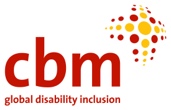 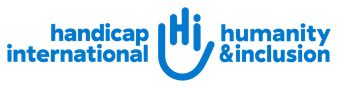 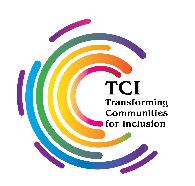 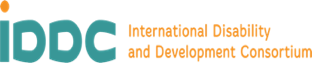 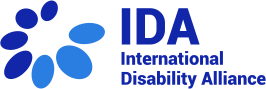 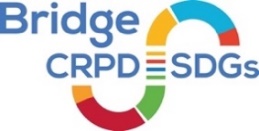 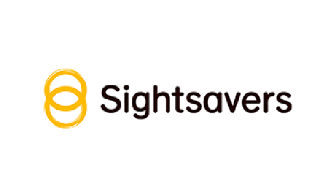 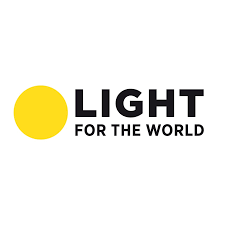 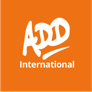 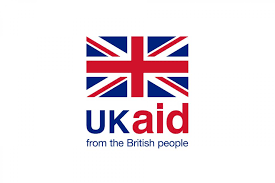 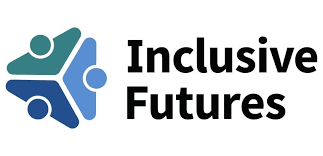 বাংলাদেশ ব্রিজ সিআরপিডি-এসডিজি মডিউল ১ - সম্ভাব্য এজেন্ডা৮ই মার্চ থেকে ১৫ই মার্চ ২০২২ঢাকা,বাংলাদেশপ্রশিক্ষণের সময় প্রশিক্ষণ প্রতিদিন সকাল ৯:০০-টায় শুরু হবে এবং শেষ হবে বিকাল ০৫:৩০ টায় । চা-নাস্তার জন্য মোট দুটি বিরতি থাকবে (সকাল ১০:৪৫ থেকে ১১:১৫, ও বিকাল ০৩:২০ থেকে ০৩:৪৫ পর্যন্ত) এবং মধ্যাহ্নভোজের বিরতি থাকবে দুপুর ১২:৩০ থেকে ০১:৪৫ পর্যন্ত। একটি নির্দিষ্ট দিনে যদি কোনো পরিকল্পিত পরিবর্তন হয়, আপনি নীচে দেয়া সেই দিনের সময়সূচীতে তা পেয়ে যাবেন। কখনও কখনও একটি অধিবেশন তার নির্ধারিত সময়ের থেকে বেশি সময় ধরে চললে এই সময়গুলো পরিবর্তিত হতে পারে। প্রস্তুতিমূলক সভাপ্রশিক্ষণ শুরু হওয়ার একদিন আগে (৮ নভেম্বর) কিছু নির্বাচিত স্বল্প প্রতিনিধিত্বশীল অংশের অংশগ্রহণকারী যেমন শ্রবণ ও দৃষ্টি প্রতিবন্ধি, শ্রবণ প্রতিবন্ধি, অটিজমে আক্রান্ত ব্যক্তি এবং বুদ্ধি প্রতিবন্ধী ব্যক্তিদের জন্য একটি প্রস্তুতিমূলক অধিবেশন রয়েছে। আপনি যদি এই দলগুলোর অন্তর্ভুক্ত হয়ে থাকেন তবে আপনি আলাদাভাবে এই সম্পর্কে বিস্তারিত জানতে পারবেন। সম্ভাব্য এজেন্ডা- মডিউল ১বিষয়ের উপর নির্ভর করে অধিবেশনগুলোকে বিভিন্ন ভাগে ভাগ করা হয়েছে।আনুষ্ঠানিক অধিবেশন: এগুলো মডিউল শুরু এবং শেষ করার সাথে সম্পর্কিত অধিবেশন। সিআরপিডি: প্রতিবন্ধী ব্যক্তিদের অধিকার সনদ সম্পর্কে বোঝাপড়া জোড়দার করার সাথে সম্পর্কিত অধিবেশন এসডিজি: এজেন্ডা ২০৩০-এ টেকসই উন্নয়ন লক্ষ্যমাত্রা সম্পর্কে বোঝাপড়ার সাথে সম্পর্কিত সেশন।দলগত কাজ: এগুলো হচ্ছে অনুশীলন যা দলগত ভাবে করা হবে এবং প্রশিক্ষণের সময় এদের ব্যপারে সিদ্ধান্ত নেয়া নেওয়া হবে। ২ মিনিটে সিআরপিডির ১টি ধারা পর্যালোচনা: এটি একটি অনুশীলন যেখানে অংশগ্রহণকারীদের প্রত্যেককে ২ মিনিটের মধ্যে সিআরপিডি -এর একটি ধারা উপস্থাপন করতে বলা হবে। এটি প্রথম দিনে প্রশিক্ষকদের দ্বারা ব্যাখ্যা এবং প্রদর্শন করা হবে। প্রতিদিন সকাল ৯ টা থেকে ৯:৩০ টা পর্যন্ত, একজন বা দুজন অংশগ্রহণকারী উপস্থাপনা করবেন। ৫ মিনিট সিআরপিডির ১টি ধারা পর্যালোচনা: এটি একটি অনুশীলন যেখানে অংশগ্রহণকারীদের চরিত্র অভিনয় বা রোল প্লে এর মাধ্যমে ৫ মিনিটের মধ্যে সিআরপিডির ১টি ধারা উপস্থাপন করার জন্য দলে বিভক্ত করা হবে। এটি প্রথম দিনে প্রশিক্ষকদের দ্বারা ব্যাখ্যা এবং প্রদর্শন করা হবে। প্রতিদিন দুপুরের খাবারের পর একটি গ্রুপ একটি ধারার উপস্থাপনা করবে।ফিডব্যাক: প্রতি দিনের শেষে, অংশগ্রহণকারীরা আলোচনা করবে এবং সহায়ক দলের(ফ্যাসিলিটেটর দল) প্রতি তাদের প্রতিক্রিয়া প্রদান করবে। এই প্রক্রিয়াটি প্রথম দিনেই ব্যাখ্যা করা হবে১ম দিন-৮ই মার্চ-মঙ্গলবারঅধিবেশন ১ (সকাল ৯টা থেকে সকাল ১০:৪৫) – আনুষ্ঠানিক অধিবেশনপ্রশিক্ষণ মডিউলের পরিচিতি, এজেন্ডা, প্রত্যাশা, নিয়ম এবং অংশগ্রহণকারীদের পরিচয়। অধিবেশন ২ (সকাল ১১:১৫ থেকে দুপুর ১২:৩০) – সিআরপিডিচাহিদা থেকে অধিকার পর্যন্ত:প্রতিবন্ধিতা এবং উন্নয়নের মানবাধিকার ভিত্তিক পদ্ধতিঅধিবেশন ৩ ( দুপুর ২ টা থেকে দুপুর ৩:২০) – সিআরপিডি"জীবনের খেলা" - সিআরপিডির একটি আন্তঃযোগাযোগমূলক/ইন্টারেক্টিভ খেলাঅধিবেশন ৪ (বিকাল ৩:৪৫ থেকে বিকাল ৫:৩০) – সিআরপিডিভিন্নতা এবং বৈচিত্র্যের প্রতি সম্মানসম্পূর্ণ এবং কার্যকর অংশগ্রহণ ও অন্তর্ভুক্তির জন্য প্রতিটি দলের জন্য কী প্রয়োজনফিডব্যাক (বিকাল ৫:৩০ থেকে সন্ধ্যা ৬:০০)২য় দিন- ৯ই মার্চ- বুধবার৯ টা থেকে ৯:৩০ঃ ২ মিনিট সিআরপিডির ১টি ধারা পর্যালোচনাঅধিবেশন ১ (সকাল ৯:৩০ থেকে দুপুর ১২:৩০) সিআরপিডিবৈষম্যহীনতা, সুযোগের সমতা দুপুর ১:৪৫ থেকে দুপুর ২টা - ৫ মিনিট সিআরপিডির ১ ধারা পর্যালোচনাঅধিবেশন ২ (দুপুর ২ টা থেকে দুপুর ৩:২০) সিআরপিডি নারী ও পুরুষের সমতা নিয়ে আলোচনা ও উপস্থাপনাঅধিবেশন ৩ (বিকাল ৩:৪৫ থেকে বিকাল ৫:৩০) – সিআরপিডিঅভিগম্যতা নিয়ে আলোচনা ও উপস্থাপনাপ্রতিক্রিয়া/ফিডব্যাক (বিকাল ৫:৩০ থেকে সন্ধ্যা ৬ টা)৩য় দিন- ১০ মার্চ- বৃহস্পতিবার৯টা থেকে ৯:৩০ঃ ২ মিনিট সিআরপিডির ১টি ধারা পর্যালোচনাঅধিবেশন ১ (সকাল ৯:৩০ থেকে সকাল ১০:৪৫) সিআরপিডিকেস স্টাডি সহ অ্যাক্সেস, অভিগম্যতা এবং ন্যায়সঙ্গত ব্যবস্থার মধ্যে পার্থক্যের উপর উপস্থাপনা এবং আলোচনাঅধিবেশন ২ (সকাল ১১:১৫ থেকে দুপুর ১২:৩০) সিআরপিডি আত্মসংকল্প এবং নিজস্বতার উপর উপস্থাপনা এবং আলোচনাদুপুর ১:৪৫ থেকে দুপুর ২টা ৫ মিনিট সিআরপিডির ১টি ধারা পর্যালোচনাঅধিবেশন ৩ (বিকাল ৩:৪৫ থেকে বিকাল ৫:৩০) – সিআরপিডিনীতিমালা সংকলন অনুশীলনফিডব্যাক (বিকাল ৫:৩০ থেকে সন্ধ্যা ৬ টা)৪র্থ দিন- ১১ মার্চ- শুক্রবার৯টা থেকে ৯:৩০ঃ ২ মিনিট সিআরপিডির ১টি ধারা পর্যালোচনাঅধিবেশন ১ (সকাল ৯:৩০ থেকে দুপুর ১২:৩০) এসডিজিএজেন্ডা ২০৩০ এর ভূমিকাদুপুরের খাবারের পর বাকি দিনটুকু ফ্রি৫ম দিন- ১২ মার্চ- শনিবার৯টা থেকে ৯:৩০ঃ ২ মিনিট সিআরপিডির ১টি ধারা পর্যালোচনাঅধিবেশন ১ (সকাল ৯:৩০ থেকে দুপুর ১২:৩০)- এসডিজিসিআরপিডি-এর ৪ নং ধারার পরিপ্রেক্ষিতে সিআরপিডি এবং এসডিজি বাস্তবায়নের জন্য রাষ্ট্রগুলোকে কী কী করতে হবে সে সম্পর্কে উপস্থাপনা এবং আলোচনাদুপুর ১:৪৫ থেকে দুপুর ২টা ৫ মিনিট সিআরপিডির ১টি ধারা পর্যালোচনাঅধিবেশন ২ (দুপুর ২ টা থেকে ৩:২০)- দলগত কাজদলগত অনুশীলন সম্পর্কে অংশগ্রহণকারীদের ব্যাখ্যা করা হবে এবং তাদের নির্ধারিত পরামর্শদাতা/মেন্টরদের সাথে দলে বিভক্ত করা হবে।অধিবেশন ৩ (বিকাল ৩:৪৫ থেকে বিকাল ৫:৩০) দলগুলো উপস্থাপনার জন্য একসাথে কাজ করবেফিডব্যাক (বিকাল ৫:৩০ থেকে সন্ধ্যা ৬ টা)৬ষ্ঠ দিন- মার্চ ১৩- রবিবার৯টা থেকে ৯:৩০ঃ ২ মিনিট সিআরপিডির ১টি ধারা পর্যালোচনাঅধিবেশন ১ (সকাল ৯:৩০ থেকে সকাল ১০:৪৫) সিআরপিডিদলগত কাজের প্রস্তুতি চালিয়ে যাওয়াঅধিবেশন ২ ( সকাল ১১:১৫ থেকে দুপুর ১২:৩০)দল ১ এর উপস্থাপনা এবং ফিডব্যাক প্রদান অধিবেশন ৩ (দুপুর ২ টা থেকে ৩:২০)দল ২ এর উপস্থাপনা এবং ফিডব্যাক প্রদানঅধিবেশন  ৪ (বিকাল ৩:৪৫ থেকে বিকাল ৫:১৫)দল ৩ এর উপস্থাপনা এবং ফিডব্যাক প্রদান ফিডব্যাক (বিকাল ৫:৩০ থেকে সন্ধ্যা ৬ টা)৭ম দিন- ১৪ই মার্চ- সোমবার৯টা থেকে ৯:৩০ঃ ২ মিনিট সিআরপিডির ১টি ধারা পর্যালোচনাঅধিবেশন  ১ (সকাল ৯:৩০ থেকে সকাল ১০:৪৫)দল ৪ এর উপস্থাপনা এবং ফিডব্যাক প্রদানঅধিবেশন  ২( সকাল ১১:১৫ থেকে দুপুর ১২:৩০)দল ৫ এর উপস্থাপনা এবং ফিডব্যাক প্রদানদুপুর ১:৪৫ থেকে দুপুর ২টা ৫ মিনিট সিআরপিডির ১টি ধারা পর্যালোচনাঅধিবেশন ৩ (দুপুর ২ টা থেকে ৩:২০)সিআরপিডি পুনরালোচনাফিডব্যাক (বিকাল ৫:৩০ থেকে সন্ধ্যা ৬ টা)৮ম দিন- ১৫ মার্চ- মঙ্গলবার৯টা থেকে ৯:৩০ঃ ২ মিনিট সিআরপিডির ১টি ধারা পর্যালোচনাঅধিবেশন  ১(সকাল ৯:৩০ থেকে সকাল ১০:৪৫)আমরা কি একীভূত হতে পেরেছি? অধিবেশন  ২ ( সকাল ১১:১৫ থেকে দুপুর ১২:৩০) – প্রতিবন্ধিতা আন্দোলনএকীভূত এবং সিআরপিডি সম্মত প্রতিবন্ধিতা আন্দোলনের প্রতিফলনদুপুর ১:৪৫ থেকে দুপুর ২টা ৫ মিনিট সিআরপিডির ১টি ধারা পর্যালোচনাঅধিবেশন ৩  (দুপুর ২ টা থেকে ৩:২০)মডিউল ২ এর উপন উপস্থাপনা এবং ফিডব্যাক অধিবেশন  ৪ ( বিকাল ৩:৪৫ থেকে বিকাল ৫:১৫)- আনুষ্ঠানিক অধিবেশনমূল্যায়ন ও সমাপ্তি১ম দিন৮ই মার্চ, মঙ্গলবার২য় দিন৯ই মার্চ, বুধবার৩য় দিন ১০ই মার্চ, বৃহস্পতিবার৪র্থ দিন১১ই মার্চ, শুক্রবার৫ম দিন১২ই মার্চ, শনিবার৬ষ্ঠ দিন১৩ই মার্চ, রবিবার৭ম দিন ১৪ই মার্চ, সোমবার৮ম দিন১৫ই মার্চ, মঙ্গলবার৯.০০৯.৩০ভূমিকাসূচনা, এজেন্ডা, প্রত্যাশা, নিয়মাবলী, অংশগ্রহণকারীসিআরপিডি নীতি:পার্থক্য এবং বৈচিত্র্যকে সম্মান করাসম্পূর্ণ এবং কার্যকর অংশগ্রহণ এবং অন্তর্ভুক্তি২ মিনিটে সিআরপিডির ১টি ধারা পর্যালোচনা২ মিনিটে সিআরপিডির ১টি ধারা পর্যালোচনা২ মিনিটে সিআরপিডির ১টি ধারা পর্যালোচনা২ মিনিটে সিআরপিডির ১টি ধারা পর্যালোচনা২ মিনিটে সিআরপিডির ১টি ধারা পর্যালোচনা২ মিনিটে সিআরপিডির ১টি ধারা পর্যালোচনা৯.৩০১০.৪৫ভূমিকাসূচনা, এজেন্ডা, প্রত্যাশা, নিয়মাবলী, অংশগ্রহণকারীসিআরপিডি নীতি:পার্থক্য এবং বৈচিত্র্যকে সম্মান করাসম্পূর্ণ এবং কার্যকর অংশগ্রহণ এবং অন্তর্ভুক্তিঅ্যাক্সেস, অভিগম্যতা এবং ন্যায়সঙ্গত ব্যবস্থা কেস স্টাডিঅ্যাজেন্ডা ২০৩০ এর ভূমিকাসিআরপিডি ও এসডিজি বাস্তবায়ন করতে রাষ্ট্রগুলোর কি করতে হবে?ধারা ৪ন্যায়বিচারে অভিগম্যতাস্বাধীনভাবে বসবাস করা এবং সমাজে একীভূত হওয়াআমরা কি একীভূত হতে পেরেছি?১১.১৫১২.৩০ভূমিকাসূচনা, এজেন্ডা, প্রত্যাশা, নিয়মাবলী, অংশগ্রহণকারীসমতা এবং বৈষম্যহীনতাঅ্যাক্সেস, অভিগম্যতা এবং ন্যায়সঙ্গত ব্যবস্থা কেস স্টাডিঅ্যাজেন্ডা ২০৩০ এর ভূমিকাসিআরপিডি ও এসডিজি বাস্তবায়ন করতে রাষ্ট্রগুলোর কি করতে হবে?ধারা ৪অন্তর্ভুক্তিমূলক শিক্ষাজীবনযাপন এবং কর্মসংস্থানএকীভূত এবং সিআরপিডি সম্মত প্রতিবন্ধিতা আন্দোলনখাবার সময়খাবার সময়খাবার সময়খাবার সময়খাবার সময়খাবার সময়খাবার সময়খাবার সময়০২.০০০৩.৩০চাহিদা থেকে অধিকার পর্যন্ত:প্রতিবন্ধিতা এবং উন্নয়নে এইচআরবিএনারী ও পুরুষের সমতা২ মিনিটে সিআরপিডির ১টি ধারা পর্যালোচনাবিরতি২ মিনিটে সিআরপিডির ১টি ধারা পর্যালোচনা২ মিনিটে সিআরপিডির ১টি ধারা পর্যালোচনা২ মিনিটে সিআরপিডির ১টি ধারা পর্যালোচনামডিউল ২ এর উপাদানের উপস্থাপনা এবং উভয় মডিউলের মাঝে অ্যাসাইনমেন্টেরফিডব্যাক পরিকল্পনা০২.০০০৩.৩০চাহিদা থেকে অধিকার পর্যন্ত:প্রতিবন্ধিতা এবং উন্নয়নে এইচআরবিএনারী ও পুরুষের সমতাআত্মসংকল্প এবং নিজস্বতারবিরতিদলগত কাজের ব্যাখ্যা ধারা ১১সামাজিক নিরাপত্তামডিউল ২ এর উপাদানের উপস্থাপনা এবং উভয় মডিউলের মাঝে অ্যাসাইনমেন্টেরফিডব্যাক পরিকল্পনা০৩.৪৫০৫.১৫জীবনের খেলাঅভিগম্যতানীতিমালা সংকলন অনুশীলনবিরতিদলীয় প্রস্তুতিধারা ১১সিআরপিডি পুনরালোচনামূল্যায়নসমাপ্তি০৫.৩০০৬.০০ছোট ছোট দলে ফিডব্যাকছোট ছোট দলে ফিডব্যাকছোট ছোট দলে ফিডব্যাকবিরতিছোট ছোট দলে ফিডব্যাকছোট ছোট দলে ফিডব্যাকছোট ছোট দলে ফিডব্যাকছোট ছোট দলে ফিডব্যাক